CSS Thanksgiving Assignment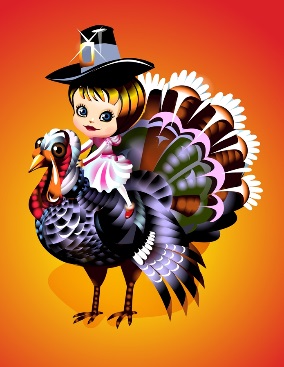 Create a page for Thanksgiving using Embedded CSS coding.   You will need to write a short story about Thanksgiving answering the following:What: 	 is the holidayWhen: 	 is the holidayWhy:  	do we celebrate the holidayHow: 	 is this holiday celebratedWhere:	 is this holiday recognized.     *please write a minimum of three sentences for each topic.Each one of the above should be a new heading – (h1).  Place the same “colored box” around each of the headings.Create three “classes” so that you can create three different colors for the paragraphs. Alternate colors for each paragraph.  (i.e. three fall colors, five paragraphs – brown, orange, green)One class needs to be arial font,  size 16,  your color choice, and bolded.One class needs to be comic sans ms, size 14, your color choice, and bold.One class needs to be font of your choice, color of your choice, and oblique.Make sure you indent all of the paragraphs by either using the text-indent command.There needs to be a link (which hovers) to a web site that would give me details about Thanksgiving dayPlace two images on your page somewhere…one on the left, and one on the right.  Place a dotted, colored, thick border on these images.  Place the same border around your sub headings as well.Somewhere on the page, create a table with two columns. Information should include: column 1 = five things to do to celebrate the holiday.   Column 2 = five foods to eat on Thanksgiving day.  Place a double lined border around the table.  The table should include shading, and font colors. Title your page “Thanksgiving” size 20 pt centered.